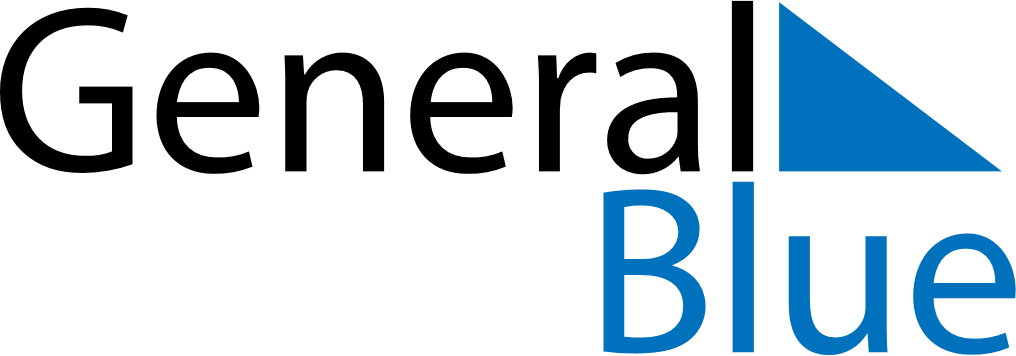 December 2018December 2018December 2018IrelandIrelandSUNMONTUEWEDTHUFRISAT1234567891011121314151617181920212223242526272829Christmas DaySt. Stephen’s DayChristmas Bank Holiday3031